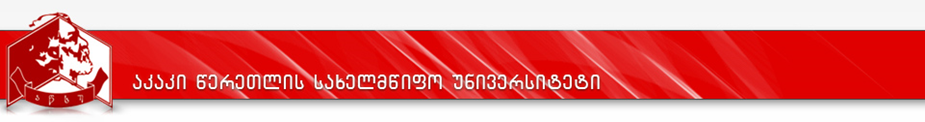 კურიკულუმიგერმანული ენა და ლიტერატურა (ბაკალავრიატი)German Language and Literature (Bachelor)დანართი 2დანართი 1სასწავლო გეგმა 2017-2018საბაკალავრო პროგრამის დასახელება: გერმანული ენა და ლიტერატურამისანიჭებელი კვალიფიკაცია: ჰუმანიტარულ მეცნიერებათა ბაკალავრი  ფილოლოგიაშიპროგრამის დასახელებაპროგრამის დასახელებაგერმანული ენა და ლიტერატურაGerman Language and Literatureგერმანული ენა და ლიტერატურაGerman Language and Literatureმისანიჭებელიაკადემიურიხარისხი/კვალიფიკაციამისანიჭებელიაკადემიურიხარისხი/კვალიფიკაციაჰუმანიტარულმეცნიერებათაბაკალავრიფილოლოგიაშიBachelor of Arts in  PhilologyჰუმანიტარულმეცნიერებათაბაკალავრიფილოლოგიაშიBachelor of Arts in  Philologyფაკულტეტის დასახელებაფაკულტეტის დასახელებაჰუმანიტარულ მეცნიერებათა ფაკულტეტიჰუმანიტარულ მეცნიერებათა ფაკულტეტიპროგრამის ხელმძღვანელიპროგრამის ხელმძღვანელიპროფ. ნანული კაკაურიძეპროფ. ნანული კაკაურიძეპროგრამისხანგრძლივობა/მოცულობა (სემესტრი, კრედიტებისრაოდენობა)პროგრამისხანგრძლივობა/მოცულობა (სემესტრი, კრედიტებისრაოდენობა)პროგრამისხანგრძლივობა - 8 სემესტრი,კრედიტების სართო  რაოდენობა: 240 კრედიტი, ძირითადი (major) პროგრამა - 180კრედიტი(minor)პროგრამა - 60 კრედიტი)საბაკალავროპროგრამისკურიკულუმისასწავლოდისციპლინათაშემდეგკატეგორიასმოიცავს: ფილოლოგიურიპროგრამისათვისსავალდებულოკურსები – (25 კრედიტი)პროგრამისსავალდებულოკურსები – (120 კრედიტი)პროგრამისარჩევითიკურსები – (30 კრედიტი)თავისუფალიკრედიტი – (5 კრედიტი)დამატებითისპეციალობის (minor)  კრედიტები - 60 კრედიტიპროგრამისხანგრძლივობა - 8 სემესტრი,კრედიტების სართო  რაოდენობა: 240 კრედიტი, ძირითადი (major) პროგრამა - 180კრედიტი(minor)პროგრამა - 60 კრედიტი)საბაკალავროპროგრამისკურიკულუმისასწავლოდისციპლინათაშემდეგკატეგორიასმოიცავს: ფილოლოგიურიპროგრამისათვისსავალდებულოკურსები – (25 კრედიტი)პროგრამისსავალდებულოკურსები – (120 კრედიტი)პროგრამისარჩევითიკურსები – (30 კრედიტი)თავისუფალიკრედიტი – (5 კრედიტი)დამატებითისპეციალობის (minor)  კრედიტები - 60 კრედიტისწავლებისენასწავლებისენასწავლებისენაქართული, გერმანული.პროგრამისშემუშავებისა და განახლებისთარიღები;პროგრამისშემუშავებისა და განახლებისთარიღები;პროგრამისშემუშავებისა და განახლებისთარიღები;30. 11. 2015წ.პროგრამაზედაშვებისწინაპირობები (მოთხოვნები)პროგრამაზედაშვებისწინაპირობები (მოთხოვნები)პროგრამაზედაშვებისწინაპირობები (მოთხოვნები)პროგრამაზედაშვებისწინაპირობები (მოთხოვნები)გერმანულიენისადალიტერატურისსაბაკალავროპროგრამისსტუდენტიშეიძლებაგახდესსრულიზოგადი, ანმისიექვივალენტურიგანათლებისმქონედაშესაბამისიდამადასტურებელიდოკუმენტისმფლობელიპირი,  რომელსაცჩაბარებულიაქვსერთიანიეროვნულიგამოცდებიდაფლობსშესაბამისსერტიფიკატს. უცხოქვეყნისმოქალაქეებისათვისსავალდებულოასახელმწიფოთაშორისიხელშეკრულებითგანსაზღვრულიექვივალენტურიდოკუმენტისარსებობა.პროგრამაუზრუნველყოფსშესაბამისიცოდნის, უნარებისადაღირებულებებისმქონე აკადემიური პერსოლალისპროგრამაშიჩართვას, რაცემსახურებასტუდენტისმიერსწავლისშედეგებისმიღწევას;გერმანულიენისადალიტერატურისსაბაკალავროპროგრამისსტუდენტიშეიძლებაგახდესსრულიზოგადი, ანმისიექვივალენტურიგანათლებისმქონედაშესაბამისიდამადასტურებელიდოკუმენტისმფლობელიპირი,  რომელსაცჩაბარებულიაქვსერთიანიეროვნულიგამოცდებიდაფლობსშესაბამისსერტიფიკატს. უცხოქვეყნისმოქალაქეებისათვისსავალდებულოასახელმწიფოთაშორისიხელშეკრულებითგანსაზღვრულიექვივალენტურიდოკუმენტისარსებობა.პროგრამაუზრუნველყოფსშესაბამისიცოდნის, უნარებისადაღირებულებებისმქონე აკადემიური პერსოლალისპროგრამაშიჩართვას, რაცემსახურებასტუდენტისმიერსწავლისშედეგებისმიღწევას;გერმანულიენისადალიტერატურისსაბაკალავროპროგრამისსტუდენტიშეიძლებაგახდესსრულიზოგადი, ანმისიექვივალენტურიგანათლებისმქონედაშესაბამისიდამადასტურებელიდოკუმენტისმფლობელიპირი,  რომელსაცჩაბარებულიაქვსერთიანიეროვნულიგამოცდებიდაფლობსშესაბამისსერტიფიკატს. უცხოქვეყნისმოქალაქეებისათვისსავალდებულოასახელმწიფოთაშორისიხელშეკრულებითგანსაზღვრულიექვივალენტურიდოკუმენტისარსებობა.პროგრამაუზრუნველყოფსშესაბამისიცოდნის, უნარებისადაღირებულებებისმქონე აკადემიური პერსოლალისპროგრამაშიჩართვას, რაცემსახურებასტუდენტისმიერსწავლისშედეგებისმიღწევას;გერმანულიენისადალიტერატურისსაბაკალავროპროგრამისსტუდენტიშეიძლებაგახდესსრულიზოგადი, ანმისიექვივალენტურიგანათლებისმქონედაშესაბამისიდამადასტურებელიდოკუმენტისმფლობელიპირი,  რომელსაცჩაბარებულიაქვსერთიანიეროვნულიგამოცდებიდაფლობსშესაბამისსერტიფიკატს. უცხოქვეყნისმოქალაქეებისათვისსავალდებულოასახელმწიფოთაშორისიხელშეკრულებითგანსაზღვრულიექვივალენტურიდოკუმენტისარსებობა.პროგრამაუზრუნველყოფსშესაბამისიცოდნის, უნარებისადაღირებულებებისმქონე აკადემიური პერსოლალისპროგრამაშიჩართვას, რაცემსახურებასტუდენტისმიერსწავლისშედეგებისმიღწევას;პროგრამისმიზნებიპროგრამისმიზნებიპროგრამისმიზნებიპროგრამისმიზნებისაბაკალავროპროგრამისმიზანიამოამზადოსგერმანულიენისადალიტერატურისსპეციალისტიშემდგომისაქმიანობისადასაუნივერსიტეტოგანათლებისმომდევნოსაფეხურისათვის (მაგისტრატურა). პროგრამაშიასევეგათვალისწინებულიასტუდენტისათვისზოგადფილოლოგიურიცოდნისმიცემა, ზოგადიკომპეტენციებისგანვითარება. პროგრამისმიზანია, სტუდენტმაშეიძინოსპრაქტიკულიუნარები, გადაწყვიტოსსხვადასხვადარგობრივითუზოგადიპრობლემურისაკითხები, შეძლოსსაკუთარიდასკვნისჩამოყალიბება, გადასცესთავისიცოდნაქართულენოვანდაუცხოენოვანმსმენელს,შეაჯამოსშეძენილიცოდნადაპატივისცესსხვათამრავალფეროვანკულტურულმემკვიდრეობას.  პროგრამისმიხედვითგერმანულიენისსწავლებამთლიანადშეესაბამებაევროკომისიისმიერშემუშავებულიენობრივიპოლიტიკის „საერთოევროპულირეფერენციულიჩარჩოს“ პარამეტრებს, რაცგულისხმობსენობრივიკომპეტენციისზრდას  B.1, B.2 დონემდეპირველისაფეხურისსწავლებისფარგლებში.საბაკალავროპროგრამისფარგლებშისტუდენტიშეისწავლისგერმანულილიტერატურისძირითადსაკითხებსზოგადევროპულიდაამერიკულილიტერატურისქრონოლოგიურიგანვითარებისჭრილში; გააცნობიერებსგანსხვავებულკრიტიკულშეფასებებს; საბაკალავროპროგრამასტუდენტსმისცემსზოგადდაფართოცოდნას, რაცგულისხმობსდარგისმთავარიპრინციპების, თეორიებისადაკონცეფციების, დარგისზოგიერთიგამორჩეულიანახალიასპექტისშესწავლას, კვლევისძირითადიმეთოდებისდაუფლებას. საბაკალავროპროგრამისმიზანიამოამზადოსგერმანულიენისადალიტერატურისსპეციალისტიშემდგომისაქმიანობისადასაუნივერსიტეტოგანათლებისმომდევნოსაფეხურისათვის (მაგისტრატურა). პროგრამაშიასევეგათვალისწინებულიასტუდენტისათვისზოგადფილოლოგიურიცოდნისმიცემა, ზოგადიკომპეტენციებისგანვითარება. პროგრამისმიზანია, სტუდენტმაშეიძინოსპრაქტიკულიუნარები, გადაწყვიტოსსხვადასხვადარგობრივითუზოგადიპრობლემურისაკითხები, შეძლოსსაკუთარიდასკვნისჩამოყალიბება, გადასცესთავისიცოდნაქართულენოვანდაუცხოენოვანმსმენელს,შეაჯამოსშეძენილიცოდნადაპატივისცესსხვათამრავალფეროვანკულტურულმემკვიდრეობას.  პროგრამისმიხედვითგერმანულიენისსწავლებამთლიანადშეესაბამებაევროკომისიისმიერშემუშავებულიენობრივიპოლიტიკის „საერთოევროპულირეფერენციულიჩარჩოს“ პარამეტრებს, რაცგულისხმობსენობრივიკომპეტენციისზრდას  B.1, B.2 დონემდეპირველისაფეხურისსწავლებისფარგლებში.საბაკალავროპროგრამისფარგლებშისტუდენტიშეისწავლისგერმანულილიტერატურისძირითადსაკითხებსზოგადევროპულიდაამერიკულილიტერატურისქრონოლოგიურიგანვითარებისჭრილში; გააცნობიერებსგანსხვავებულკრიტიკულშეფასებებს; საბაკალავროპროგრამასტუდენტსმისცემსზოგადდაფართოცოდნას, რაცგულისხმობსდარგისმთავარიპრინციპების, თეორიებისადაკონცეფციების, დარგისზოგიერთიგამორჩეულიანახალიასპექტისშესწავლას, კვლევისძირითადიმეთოდებისდაუფლებას. საბაკალავროპროგრამისმიზანიამოამზადოსგერმანულიენისადალიტერატურისსპეციალისტიშემდგომისაქმიანობისადასაუნივერსიტეტოგანათლებისმომდევნოსაფეხურისათვის (მაგისტრატურა). პროგრამაშიასევეგათვალისწინებულიასტუდენტისათვისზოგადფილოლოგიურიცოდნისმიცემა, ზოგადიკომპეტენციებისგანვითარება. პროგრამისმიზანია, სტუდენტმაშეიძინოსპრაქტიკულიუნარები, გადაწყვიტოსსხვადასხვადარგობრივითუზოგადიპრობლემურისაკითხები, შეძლოსსაკუთარიდასკვნისჩამოყალიბება, გადასცესთავისიცოდნაქართულენოვანდაუცხოენოვანმსმენელს,შეაჯამოსშეძენილიცოდნადაპატივისცესსხვათამრავალფეროვანკულტურულმემკვიდრეობას.  პროგრამისმიხედვითგერმანულიენისსწავლებამთლიანადშეესაბამებაევროკომისიისმიერშემუშავებულიენობრივიპოლიტიკის „საერთოევროპულირეფერენციულიჩარჩოს“ პარამეტრებს, რაცგულისხმობსენობრივიკომპეტენციისზრდას  B.1, B.2 დონემდეპირველისაფეხურისსწავლებისფარგლებში.საბაკალავროპროგრამისფარგლებშისტუდენტიშეისწავლისგერმანულილიტერატურისძირითადსაკითხებსზოგადევროპულიდაამერიკულილიტერატურისქრონოლოგიურიგანვითარებისჭრილში; გააცნობიერებსგანსხვავებულკრიტიკულშეფასებებს; საბაკალავროპროგრამასტუდენტსმისცემსზოგადდაფართოცოდნას, რაცგულისხმობსდარგისმთავარიპრინციპების, თეორიებისადაკონცეფციების, დარგისზოგიერთიგამორჩეულიანახალიასპექტისშესწავლას, კვლევისძირითადიმეთოდებისდაუფლებას. საბაკალავროპროგრამისმიზანიამოამზადოსგერმანულიენისადალიტერატურისსპეციალისტიშემდგომისაქმიანობისადასაუნივერსიტეტოგანათლებისმომდევნოსაფეხურისათვის (მაგისტრატურა). პროგრამაშიასევეგათვალისწინებულიასტუდენტისათვისზოგადფილოლოგიურიცოდნისმიცემა, ზოგადიკომპეტენციებისგანვითარება. პროგრამისმიზანია, სტუდენტმაშეიძინოსპრაქტიკულიუნარები, გადაწყვიტოსსხვადასხვადარგობრივითუზოგადიპრობლემურისაკითხები, შეძლოსსაკუთარიდასკვნისჩამოყალიბება, გადასცესთავისიცოდნაქართულენოვანდაუცხოენოვანმსმენელს,შეაჯამოსშეძენილიცოდნადაპატივისცესსხვათამრავალფეროვანკულტურულმემკვიდრეობას.  პროგრამისმიხედვითგერმანულიენისსწავლებამთლიანადშეესაბამებაევროკომისიისმიერშემუშავებულიენობრივიპოლიტიკის „საერთოევროპულირეფერენციულიჩარჩოს“ პარამეტრებს, რაცგულისხმობსენობრივიკომპეტენციისზრდას  B.1, B.2 დონემდეპირველისაფეხურისსწავლებისფარგლებში.საბაკალავროპროგრამისფარგლებშისტუდენტიშეისწავლისგერმანულილიტერატურისძირითადსაკითხებსზოგადევროპულიდაამერიკულილიტერატურისქრონოლოგიურიგანვითარებისჭრილში; გააცნობიერებსგანსხვავებულკრიტიკულშეფასებებს; საბაკალავროპროგრამასტუდენტსმისცემსზოგადდაფართოცოდნას, რაცგულისხმობსდარგისმთავარიპრინციპების, თეორიებისადაკონცეფციების, დარგისზოგიერთიგამორჩეულიანახალიასპექტისშესწავლას, კვლევისძირითადიმეთოდებისდაუფლებას. სწავლისშედეგები  ( ზოგადიდადარგობრივიკომპეტენციები)(სწავლის შედეგების რუქა ახლავს დანართის სახით, იხ. დანართი 2)სწავლისშედეგები  ( ზოგადიდადარგობრივიკომპეტენციები)(სწავლის შედეგების რუქა ახლავს დანართის სახით, იხ. დანართი 2)სწავლისშედეგები  ( ზოგადიდადარგობრივიკომპეტენციები)(სწავლის შედეგების რუქა ახლავს დანართის სახით, იხ. დანართი 2)სწავლისშედეგები  ( ზოგადიდადარგობრივიკომპეტენციები)(სწავლის შედეგების რუქა ახლავს დანართის სახით, იხ. დანართი 2)ცოდნა და გაცნობიერებასტუდენტსაქვს „საერთოევროპულირეფერენციულიჩარჩოს“ მოთხოვნათაშესატყვისიუნარ-ჩვევებიგერმანულიენისპრაქტიკულკურსში, რაცგულისხმობსარამარტოზოგადილინგვისტურიუნარების,  არამედზოგადიკომპეტენციებისგანვითარებასაც.  გერმანულიენისადალიტერატურისსაბაკალავროპროგრამისფარგლებშიმოსმენილითეორიულიკურსებისსაფუძველზესტუდენტიეუფლებააუცილებელცოდნასგერმანულიენისთეორიაში, რომელიცმასდაეხმარებასწავლისგასაგრძელებლად ზედასაფეხურზე.კურსდამთავრებულიგანსაზღვრულიდაჩამოაყალიბებული აქვსგერმანულილიტერატურისისტორიაშიეპოქებისადალიტერატურულიმიმდინარეობებისზოგად-ესთეტიკურპრინციპები. იგიდარგისლიტერატურასშეიმეცნებსზოგადევროპულიდაამერიკულილიტერატურისგანვითარებისჭრილში,   აცნობიერებსგერმანულილიტერატურისკომპლექსურსაკითხებს,ასევეინტერნეტ-რესურსების, ინფორმაციისმოძიებისთანამედროვესაკომუნიკაციო-ტექნოლოგიურსაშუალებებისგამოყენებისწესებს. ბაკალავრიასევეგანსაზღვრავსთავისიპროფესიული (ფილოლოგიური) საქმიანობისსაზღვრებს.სტუდენტსაქვს „საერთოევროპულირეფერენციულიჩარჩოს“ მოთხოვნათაშესატყვისიუნარ-ჩვევებიგერმანულიენისპრაქტიკულკურსში, რაცგულისხმობსარამარტოზოგადილინგვისტურიუნარების,  არამედზოგადიკომპეტენციებისგანვითარებასაც.  გერმანულიენისადალიტერატურისსაბაკალავროპროგრამისფარგლებშიმოსმენილითეორიულიკურსებისსაფუძველზესტუდენტიეუფლებააუცილებელცოდნასგერმანულიენისთეორიაში, რომელიცმასდაეხმარებასწავლისგასაგრძელებლად ზედასაფეხურზე.კურსდამთავრებულიგანსაზღვრულიდაჩამოაყალიბებული აქვსგერმანულილიტერატურისისტორიაშიეპოქებისადალიტერატურულიმიმდინარეობებისზოგად-ესთეტიკურპრინციპები. იგიდარგისლიტერატურასშეიმეცნებსზოგადევროპულიდაამერიკულილიტერატურისგანვითარებისჭრილში,   აცნობიერებსგერმანულილიტერატურისკომპლექსურსაკითხებს,ასევეინტერნეტ-რესურსების, ინფორმაციისმოძიებისთანამედროვესაკომუნიკაციო-ტექნოლოგიურსაშუალებებისგამოყენებისწესებს. ბაკალავრიასევეგანსაზღვრავსთავისიპროფესიული (ფილოლოგიური) საქმიანობისსაზღვრებს.სტუდენტსაქვს „საერთოევროპულირეფერენციულიჩარჩოს“ მოთხოვნათაშესატყვისიუნარ-ჩვევებიგერმანულიენისპრაქტიკულკურსში, რაცგულისხმობსარამარტოზოგადილინგვისტურიუნარების,  არამედზოგადიკომპეტენციებისგანვითარებასაც.  გერმანულიენისადალიტერატურისსაბაკალავროპროგრამისფარგლებშიმოსმენილითეორიულიკურსებისსაფუძველზესტუდენტიეუფლებააუცილებელცოდნასგერმანულიენისთეორიაში, რომელიცმასდაეხმარებასწავლისგასაგრძელებლად ზედასაფეხურზე.კურსდამთავრებულიგანსაზღვრულიდაჩამოაყალიბებული აქვსგერმანულილიტერატურისისტორიაშიეპოქებისადალიტერატურულიმიმდინარეობებისზოგად-ესთეტიკურპრინციპები. იგიდარგისლიტერატურასშეიმეცნებსზოგადევროპულიდაამერიკულილიტერატურისგანვითარებისჭრილში,   აცნობიერებსგერმანულილიტერატურისკომპლექსურსაკითხებს,ასევეინტერნეტ-რესურსების, ინფორმაციისმოძიებისთანამედროვესაკომუნიკაციო-ტექნოლოგიურსაშუალებებისგამოყენებისწესებს. ბაკალავრიასევეგანსაზღვრავსთავისიპროფესიული (ფილოლოგიური) საქმიანობისსაზღვრებს.ცოდნის პრაქტიკაში გამოყენების უნარისაბაკალავროპროგრამისდასრულებისშემდეგსტუდენტსაქვსცოდნადაპრაქტიკულიუნარები, გადაწყვიტოსსხვადასხვადარგობრივითუზოგადიპრობლემურისაკითხებიდამათგადასაჭრელადმიმართოსსტანდარტულთუსპეციფიკურმეთოდებს.  მასშეუძლიაასევეპრაქტიკულიხასიათისპროექტისგანხორციელებაწინასწარგანსაზღვრულიმითითებებისშესაბამისად. სტუდენტიგანახორციელებსზეპირიდაწერილობითი სახისკომუნიკაციას,მას შეუძლიასაუბრისწარმართვა, საკუთარიაზრისადაპოზიციისდაცვა, გერმანულენოვანისხვადასხვასახისტექსტის (მასმედია, მხატვრულიტექსტი, დარგობრივიტექსტი)  გაგება, ინტერპრეტაციადაწარმოდგენა. თანამედროვეფილოლოგიურიკვლევებისგაცნობისფონზეგერმანულიფილოლოგიისზოგადისაკითხებისშესწავლისშემდეგბაკალავრსაქვსუნარი, გაერკვესთეორიულსაკითხებში. იგი გაერკვეულიამიმდინარელიტერატურულ-ესთეტიკურდალინგვოკულტუროლოგიურპროცესებში, მას აქვსსაკუთარიცოდნისშემოქმედებითადგანვითარებისსურვილი. საბაკალავროპროგრამისდასრულებისშემდეგსტუდენტიგადაწყვეტსსხვადასხვადარგობრივთუზოგადპრობლემურსაკითხსდამათგადასაჭრელადმიმართავსსტანდარტულ,თუსპეციფიკურმეთოდებს. საბაკალავროპროგრამისდასრულებისშემდეგსტუდენტსაქვსცოდნადაპრაქტიკულიუნარები, გადაწყვიტოსსხვადასხვადარგობრივითუზოგადიპრობლემურისაკითხებიდამათგადასაჭრელადმიმართოსსტანდარტულთუსპეციფიკურმეთოდებს.  მასშეუძლიაასევეპრაქტიკულიხასიათისპროექტისგანხორციელებაწინასწარგანსაზღვრულიმითითებებისშესაბამისად. სტუდენტიგანახორციელებსზეპირიდაწერილობითი სახისკომუნიკაციას,მას შეუძლიასაუბრისწარმართვა, საკუთარიაზრისადაპოზიციისდაცვა, გერმანულენოვანისხვადასხვასახისტექსტის (მასმედია, მხატვრულიტექსტი, დარგობრივიტექსტი)  გაგება, ინტერპრეტაციადაწარმოდგენა. თანამედროვეფილოლოგიურიკვლევებისგაცნობისფონზეგერმანულიფილოლოგიისზოგადისაკითხებისშესწავლისშემდეგბაკალავრსაქვსუნარი, გაერკვესთეორიულსაკითხებში. იგი გაერკვეულიამიმდინარელიტერატურულ-ესთეტიკურდალინგვოკულტუროლოგიურპროცესებში, მას აქვსსაკუთარიცოდნისშემოქმედებითადგანვითარებისსურვილი. საბაკალავროპროგრამისდასრულებისშემდეგსტუდენტიგადაწყვეტსსხვადასხვადარგობრივთუზოგადპრობლემურსაკითხსდამათგადასაჭრელადმიმართავსსტანდარტულ,თუსპეციფიკურმეთოდებს. საბაკალავროპროგრამისდასრულებისშემდეგსტუდენტსაქვსცოდნადაპრაქტიკულიუნარები, გადაწყვიტოსსხვადასხვადარგობრივითუზოგადიპრობლემურისაკითხებიდამათგადასაჭრელადმიმართოსსტანდარტულთუსპეციფიკურმეთოდებს.  მასშეუძლიაასევეპრაქტიკულიხასიათისპროექტისგანხორციელებაწინასწარგანსაზღვრულიმითითებებისშესაბამისად. სტუდენტიგანახორციელებსზეპირიდაწერილობითი სახისკომუნიკაციას,მას შეუძლიასაუბრისწარმართვა, საკუთარიაზრისადაპოზიციისდაცვა, გერმანულენოვანისხვადასხვასახისტექსტის (მასმედია, მხატვრულიტექსტი, დარგობრივიტექსტი)  გაგება, ინტერპრეტაციადაწარმოდგენა. თანამედროვეფილოლოგიურიკვლევებისგაცნობისფონზეგერმანულიფილოლოგიისზოგადისაკითხებისშესწავლისშემდეგბაკალავრსაქვსუნარი, გაერკვესთეორიულსაკითხებში. იგი გაერკვეულიამიმდინარელიტერატურულ-ესთეტიკურდალინგვოკულტუროლოგიურპროცესებში, მას აქვსსაკუთარიცოდნისშემოქმედებითადგანვითარებისსურვილი. საბაკალავროპროგრამისდასრულებისშემდეგსტუდენტიგადაწყვეტსსხვადასხვადარგობრივთუზოგადპრობლემურსაკითხსდამათგადასაჭრელადმიმართავსსტანდარტულ,თუსპეციფიკურმეთოდებს. დასკვნის უნარი გერმანული ენისა ლიტერატურის საბაკალავრო კურსის გავლის შემდეგ სტუდენტსშეუძლია მიღებული ცოდნის საფუძველზე სხვადასხვა თემასა და საკითხზე არსებული პრობლემების გაცნობიერება, მათიგანზოგადება,  ინტერპრეტაციის საფუძველზე რეზიუმირება და საკუთარი დასკვნის ჩამოყალიბება. გერმანული ენისა ლიტერატურის საბაკალავრო კურსის გავლის შემდეგ სტუდენტსშეუძლია მიღებული ცოდნის საფუძველზე სხვადასხვა თემასა და საკითხზე არსებული პრობლემების გაცნობიერება, მათიგანზოგადება,  ინტერპრეტაციის საფუძველზე რეზიუმირება და საკუთარი დასკვნის ჩამოყალიბება. გერმანული ენისა ლიტერატურის საბაკალავრო კურსის გავლის შემდეგ სტუდენტსშეუძლია მიღებული ცოდნის საფუძველზე სხვადასხვა თემასა და საკითხზე არსებული პრობლემების გაცნობიერება, მათიგანზოგადება,  ინტერპრეტაციის საფუძველზე რეზიუმირება და საკუთარი დასკვნის ჩამოყალიბება.კომუნიკაციის უნარიბაკალავრი თანამიმდევრულად  აყალიბებს  იდეებს, მოსაზრებებს და ინფორმაციებს როგორც სპეციალისტთა, ასევე არასპეციალისტთათვის გასაგები ტერმინოლოგიითა და ენით, გადასცემს თანამედროვე საინფორმაციო და საკომუნიკაციო ტექნოლოგიების გამოყენებით  თავის  ცოდნას ქართულენოვან და უცხოენოვან მსმენელს; ასევე იცავს საკუთარპოზიციებს ამა თუ იმ საკითხთან მიმართებაში და აკეთებს წერილობით და ზეპირ  პრეზენტაციას სხვადასხვა ტიპის აუდიტორიისთვის. ბაკალავრი თანამიმდევრულად  აყალიბებს  იდეებს, მოსაზრებებს და ინფორმაციებს როგორც სპეციალისტთა, ასევე არასპეციალისტთათვის გასაგები ტერმინოლოგიითა და ენით, გადასცემს თანამედროვე საინფორმაციო და საკომუნიკაციო ტექნოლოგიების გამოყენებით  თავის  ცოდნას ქართულენოვან და უცხოენოვან მსმენელს; ასევე იცავს საკუთარპოზიციებს ამა თუ იმ საკითხთან მიმართებაში და აკეთებს წერილობით და ზეპირ  პრეზენტაციას სხვადასხვა ტიპის აუდიტორიისთვის. ბაკალავრი თანამიმდევრულად  აყალიბებს  იდეებს, მოსაზრებებს და ინფორმაციებს როგორც სპეციალისტთა, ასევე არასპეციალისტთათვის გასაგები ტერმინოლოგიითა და ენით, გადასცემს თანამედროვე საინფორმაციო და საკომუნიკაციო ტექნოლოგიების გამოყენებით  თავის  ცოდნას ქართულენოვან და უცხოენოვან მსმენელს; ასევე იცავს საკუთარპოზიციებს ამა თუ იმ საკითხთან მიმართებაში და აკეთებს წერილობით და ზეპირ  პრეზენტაციას სხვადასხვა ტიპის აუდიტორიისთვის. სწავლის უნარი ინფორმაციის დიფერენცირების საფუძველზე ბაკალავრიაფასებს და აჯამებს შეძენილ ცოდნას და განსაზღვრავს დაუფლებული უნარების გამოყენების შესაძლებლობებს; ბაკალავრსშეუძლია საკუთარი სწავლის შეფასება და შემდგომი სწავლის საჭიროებების დადგენა. ინფორმაციის დიფერენცირების საფუძველზე ბაკალავრიაფასებს და აჯამებს შეძენილ ცოდნას და განსაზღვრავს დაუფლებული უნარების გამოყენების შესაძლებლობებს; ბაკალავრსშეუძლია საკუთარი სწავლის შეფასება და შემდგომი სწავლის საჭიროებების დადგენა. ინფორმაციის დიფერენცირების საფუძველზე ბაკალავრიაფასებს და აჯამებს შეძენილ ცოდნას და განსაზღვრავს დაუფლებული უნარების გამოყენების შესაძლებლობებს; ბაკალავრსშეუძლია საკუთარი სწავლის შეფასება და შემდგომი სწავლის საჭიროებების დადგენა.ღირებულებებიბაკალავრს შეუძლია აღნიშნული სფეროს ფასეულობების გამოყენება ზოგადი ღირებულებების ფორმირების პროცესში, ასევე სხვათა მრავალფეროვანი კულტურული  მემკვიდრეობის  პატივისცემა და დაფასება.ბაკალავრს შეუძლია აღნიშნული სფეროს ფასეულობების გამოყენება ზოგადი ღირებულებების ფორმირების პროცესში, ასევე სხვათა მრავალფეროვანი კულტურული  მემკვიდრეობის  პატივისცემა და დაფასება.ბაკალავრს შეუძლია აღნიშნული სფეროს ფასეულობების გამოყენება ზოგადი ღირებულებების ფორმირების პროცესში, ასევე სხვათა მრავალფეროვანი კულტურული  მემკვიდრეობის  პატივისცემა და დაფასება.სწავლების მეთოდებისწავლების მეთოდებისწავლების მეთოდებისწავლების მეთოდებილექციასადაპრაქტიკულმეცადინეობებზეგამოყენებულიიქნებავერბალურიმეთოდი, წიგნზემუშაობისადადემონსტრირებისმეთოდი, დისკუსია-დებატები, ქმედებაზეორიენტირებულისწავლება, ანალიზისადასინთეზისმეთოდი. პროგრამაითვალისწინებსასევესწავლებისადასწავლისუახლესიმეთოდოლოგიის - ინფორმაციულ-ტექნიკურიმეთოდების - გამოყენებასსწავლებისპროცესში, რაცუზრუნველყოფსცალკეულიმოდულის,  და, ზოგადად, პროგრამისმიზნებისგანხორციელებას.პროგრამისპრიორიტეტულიმიმართულებაალექციებსადაპრაქტიკულებზესტუდენტისმაქსიმალურიაქტიურობისსტიმულირება, სწავლებისპროცესშისტუდენტისშესაძლებლობათაგათვალისწინებადაამავდროულადამშესაძლებლობათასრულირეალიზაციისხელშეწყობა, რაცუზრუნველყოფსსწავლებისმაქსიმალურადმაღალშედეგებს. სწავლების, სწავლისადაშეფასებისმეთოდებიუზრუნველყოფსიმშედეგებისმიღწევას, რომლებიცმოცემულიასაგანმანათლებლოპროგრამაში.ლექციასადაპრაქტიკულმეცადინეობებზეგამოყენებულიიქნებავერბალურიმეთოდი, წიგნზემუშაობისადადემონსტრირებისმეთოდი, დისკუსია-დებატები, ქმედებაზეორიენტირებულისწავლება, ანალიზისადასინთეზისმეთოდი. პროგრამაითვალისწინებსასევესწავლებისადასწავლისუახლესიმეთოდოლოგიის - ინფორმაციულ-ტექნიკურიმეთოდების - გამოყენებასსწავლებისპროცესში, რაცუზრუნველყოფსცალკეულიმოდულის,  და, ზოგადად, პროგრამისმიზნებისგანხორციელებას.პროგრამისპრიორიტეტულიმიმართულებაალექციებსადაპრაქტიკულებზესტუდენტისმაქსიმალურიაქტიურობისსტიმულირება, სწავლებისპროცესშისტუდენტისშესაძლებლობათაგათვალისწინებადაამავდროულადამშესაძლებლობათასრულირეალიზაციისხელშეწყობა, რაცუზრუნველყოფსსწავლებისმაქსიმალურადმაღალშედეგებს. სწავლების, სწავლისადაშეფასებისმეთოდებიუზრუნველყოფსიმშედეგებისმიღწევას, რომლებიცმოცემულიასაგანმანათლებლოპროგრამაში.ლექციასადაპრაქტიკულმეცადინეობებზეგამოყენებულიიქნებავერბალურიმეთოდი, წიგნზემუშაობისადადემონსტრირებისმეთოდი, დისკუსია-დებატები, ქმედებაზეორიენტირებულისწავლება, ანალიზისადასინთეზისმეთოდი. პროგრამაითვალისწინებსასევესწავლებისადასწავლისუახლესიმეთოდოლოგიის - ინფორმაციულ-ტექნიკურიმეთოდების - გამოყენებასსწავლებისპროცესში, რაცუზრუნველყოფსცალკეულიმოდულის,  და, ზოგადად, პროგრამისმიზნებისგანხორციელებას.პროგრამისპრიორიტეტულიმიმართულებაალექციებსადაპრაქტიკულებზესტუდენტისმაქსიმალურიაქტიურობისსტიმულირება, სწავლებისპროცესშისტუდენტისშესაძლებლობათაგათვალისწინებადაამავდროულადამშესაძლებლობათასრულირეალიზაციისხელშეწყობა, რაცუზრუნველყოფსსწავლებისმაქსიმალურადმაღალშედეგებს. სწავლების, სწავლისადაშეფასებისმეთოდებიუზრუნველყოფსიმშედეგებისმიღწევას, რომლებიცმოცემულიასაგანმანათლებლოპროგრამაში.ლექციასადაპრაქტიკულმეცადინეობებზეგამოყენებულიიქნებავერბალურიმეთოდი, წიგნზემუშაობისადადემონსტრირებისმეთოდი, დისკუსია-დებატები, ქმედებაზეორიენტირებულისწავლება, ანალიზისადასინთეზისმეთოდი. პროგრამაითვალისწინებსასევესწავლებისადასწავლისუახლესიმეთოდოლოგიის - ინფორმაციულ-ტექნიკურიმეთოდების - გამოყენებასსწავლებისპროცესში, რაცუზრუნველყოფსცალკეულიმოდულის,  და, ზოგადად, პროგრამისმიზნებისგანხორციელებას.პროგრამისპრიორიტეტულიმიმართულებაალექციებსადაპრაქტიკულებზესტუდენტისმაქსიმალურიაქტიურობისსტიმულირება, სწავლებისპროცესშისტუდენტისშესაძლებლობათაგათვალისწინებადაამავდროულადამშესაძლებლობათასრულირეალიზაციისხელშეწყობა, რაცუზრუნველყოფსსწავლებისმაქსიმალურადმაღალშედეგებს. სწავლების, სწავლისადაშეფასებისმეთოდებიუზრუნველყოფსიმშედეგებისმიღწევას, რომლებიცმოცემულიასაგანმანათლებლოპროგრამაში.პროგრამის სტრუქტურაპროგრამის სტრუქტურაპროგრამის სტრუქტურაპროგრამის სტრუქტურასაბაკალავროპროგრამისკურიკულუმისასწავლოდისციპლინათაშემდეგკატეგორიასმოიცავს: ფილოლოგიურიპროგრამისათვისსავალდებულოკურსები – (25 კრედიტი)პროგრამისსავალდებულოკურსები – (120 კრედიტი)პროგრამისარჩევითიკურსები – (30 კრედიტი)თავისუფალიკრედიტები – (5 კრედიტი)დამატებითისპეციალობის (minor)  კრედიტები - 60 კრედიტისასწავლო გეგმა იხ.დანართის სახით.   დანართი 1.საბაკალავროპროგრამისკურიკულუმისასწავლოდისციპლინათაშემდეგკატეგორიასმოიცავს: ფილოლოგიურიპროგრამისათვისსავალდებულოკურსები – (25 კრედიტი)პროგრამისსავალდებულოკურსები – (120 კრედიტი)პროგრამისარჩევითიკურსები – (30 კრედიტი)თავისუფალიკრედიტები – (5 კრედიტი)დამატებითისპეციალობის (minor)  კრედიტები - 60 კრედიტისასწავლო გეგმა იხ.დანართის სახით.   დანართი 1.საბაკალავროპროგრამისკურიკულუმისასწავლოდისციპლინათაშემდეგკატეგორიასმოიცავს: ფილოლოგიურიპროგრამისათვისსავალდებულოკურსები – (25 კრედიტი)პროგრამისსავალდებულოკურსები – (120 კრედიტი)პროგრამისარჩევითიკურსები – (30 კრედიტი)თავისუფალიკრედიტები – (5 კრედიტი)დამატებითისპეციალობის (minor)  კრედიტები - 60 კრედიტისასწავლო გეგმა იხ.დანართის სახით.   დანართი 1.საბაკალავროპროგრამისკურიკულუმისასწავლოდისციპლინათაშემდეგკატეგორიასმოიცავს: ფილოლოგიურიპროგრამისათვისსავალდებულოკურსები – (25 კრედიტი)პროგრამისსავალდებულოკურსები – (120 კრედიტი)პროგრამისარჩევითიკურსები – (30 კრედიტი)თავისუფალიკრედიტები – (5 კრედიტი)დამატებითისპეციალობის (minor)  კრედიტები - 60 კრედიტისასწავლო გეგმა იხ.დანართის სახით.   დანართი 1.სტუდენტის ცოდნის შეფასების სისტემა და კრიტერიუმები/სტუდენტის ცოდნის შეფასების სისტემა და კრიტერიუმები/სტუდენტის ცოდნის შეფასების სისტემა და კრიტერიუმები/სტუდენტის ცოდნის შეფასების სისტემა და კრიტერიუმები/სტუდენტთა მიღწევების შეფასება ხდება საქართველოს განათლებისა და მეცნიერების მინისტრის 2007 წლის 5 იანვრის №3 და 2016 წლის 18 აგვისტოს №102/ნ ბრძანებებით განსაზღვრული პუნქტების გათვალისწინებით, კრედიტის მიღება შესაძლებელია მხოლოდ სტუდენტის მიერ სილაბუსით დაგეგმილი სწავლის შედეგების მიღწევის შემდეგ, რაც გამოიხატება მე-6 პუნქტის “ა” ქვეპუნქტით გათვალისწინებული ერთ-ერთი დადებითი შეფასებით.აკაკი წერეთლის სახელმწიფო უნივერსიტეტში არსებული შეფასების სისტემა იყოფა შემდეგ კომპონენტებად:საგანმანათლებლო პროგრამის კომპონენტის შეფასების საერთო ქულიდან (100 ქულა) შუალედური შეფასების ხვედრითი წილი შეადგენს ჯამურად 60 ქულას, რომელიც თავის მხრივ მოიცავს შემდეგი შეფასების ფორმებს:სტუდენტის აქტივობა სასწავლო სემესტრის განმავლობაში (მოიცავს შეფასების სხვადასხვა კომპონენტებს) - 30 ქულა;შუალედური გამოცდა - 30 ქულა;დასკვნითი გამოცდა -  40 ქულა. დასკვნით გამოცდაზე  გასვლის უფლება  ეძლევა სტუდენტს, რომელის შუალედური შეფასებების კომპონენტებში მინიმალური კომპეტენციის ზღვარი ჯამურად შეადგენს არანაკლებ 18 ქულას.შეფასების სისტემა უშვებს:ა) ხუთი სახის დადებით შეფასებას:ა.ა)  (A) ფრიადი – შეფასების 91-100 ქულა;ა.ბ)  (B) ძალიან კარგი – მაქსიმალური შეფასების 81-90 ქულა; ა.გ)  (C) კარგი – მაქსიმალური შეფასების 71-80 ქულა;ა.დ) (D) დამაკმაყოფილებელი – მაქსიმალური შეფასების 61-70 ქულა; ა.ე)  (E) საკმარისი – მაქსიმალური შეფასების 51-60 ქულა.ბ) ორი სახის უარყოფით შეფასებას:ბ.ა) (FX) ვერ ჩააბარა – მაქსიმალური შეფასების 41-50 ქულა, რაც ნიშნავს, რომ სტუდენტს ჩასაბარებლად მეტი მუშაობა სჭირდება და ეძლევა დამოუკიდებელი მუშაობით დამატებით გამოცდაზე ერთხელ გასვლის უფლება;ბ.ბ) (F) ჩაიჭრა – მაქსიმალური შეფასების 40 ქულა და ნაკლები, რაც ნიშნავს, რომ სტუდენტის მიერ ჩატარებული სამუშაო არ არის საკმარისი და მას საგანი ახლიდან აქვს შესასწავლი.საგანმანათლებლო პროგრამის სასწავლო კომპონენტში, FX-ის მიღების შემთხვევაში  დამატებითი გამოცდა დაინიშნება დასკვნითი გამოცდის შედეგების გამოცხადებიდან არანაკლებ 5 დღეში დასკვნით გამოცდაზე სტუდენტის მიერ მიღებული შეფასების მინიმალური ზღვარი განისაზღვრება  15 ქულითსტუდენტის მიერ დამატებით გამოცდაზე მიღებულ შეფასებას არ ემატება დასკვნით შეფასებაში მიღებული ქულათა რაოდენობა. დამატებით გამოცდაზე მიღებული შეფასება არის დასკვნითი შეფასება და აისახება საგანმანათლებლო პროგრამის სასწავლო კომპონენტის საბოლოო შეფასებაში. დამატებით გამოცდაზე მიღებული შეფასების გათვალისწინებით საგანმანათლებლო კომპონენტის საბოლოო შეფასებაში 0-50 ქულის მიღების შემთხვევაში, სტუდენტს უფორმდება შეფასება F-0 ქულა.კონკრეტული შეფასების კრიტერიუმები იხ. კონკრეტული კურსის სილაბუსებში.სტუდენტთა მიღწევების შეფასება ხდება საქართველოს განათლებისა და მეცნიერების მინისტრის 2007 წლის 5 იანვრის №3 და 2016 წლის 18 აგვისტოს №102/ნ ბრძანებებით განსაზღვრული პუნქტების გათვალისწინებით, კრედიტის მიღება შესაძლებელია მხოლოდ სტუდენტის მიერ სილაბუსით დაგეგმილი სწავლის შედეგების მიღწევის შემდეგ, რაც გამოიხატება მე-6 პუნქტის “ა” ქვეპუნქტით გათვალისწინებული ერთ-ერთი დადებითი შეფასებით.აკაკი წერეთლის სახელმწიფო უნივერსიტეტში არსებული შეფასების სისტემა იყოფა შემდეგ კომპონენტებად:საგანმანათლებლო პროგრამის კომპონენტის შეფასების საერთო ქულიდან (100 ქულა) შუალედური შეფასების ხვედრითი წილი შეადგენს ჯამურად 60 ქულას, რომელიც თავის მხრივ მოიცავს შემდეგი შეფასების ფორმებს:სტუდენტის აქტივობა სასწავლო სემესტრის განმავლობაში (მოიცავს შეფასების სხვადასხვა კომპონენტებს) - 30 ქულა;შუალედური გამოცდა - 30 ქულა;დასკვნითი გამოცდა -  40 ქულა. დასკვნით გამოცდაზე  გასვლის უფლება  ეძლევა სტუდენტს, რომელის შუალედური შეფასებების კომპონენტებში მინიმალური კომპეტენციის ზღვარი ჯამურად შეადგენს არანაკლებ 18 ქულას.შეფასების სისტემა უშვებს:ა) ხუთი სახის დადებით შეფასებას:ა.ა)  (A) ფრიადი – შეფასების 91-100 ქულა;ა.ბ)  (B) ძალიან კარგი – მაქსიმალური შეფასების 81-90 ქულა; ა.გ)  (C) კარგი – მაქსიმალური შეფასების 71-80 ქულა;ა.დ) (D) დამაკმაყოფილებელი – მაქსიმალური შეფასების 61-70 ქულა; ა.ე)  (E) საკმარისი – მაქსიმალური შეფასების 51-60 ქულა.ბ) ორი სახის უარყოფით შეფასებას:ბ.ა) (FX) ვერ ჩააბარა – მაქსიმალური შეფასების 41-50 ქულა, რაც ნიშნავს, რომ სტუდენტს ჩასაბარებლად მეტი მუშაობა სჭირდება და ეძლევა დამოუკიდებელი მუშაობით დამატებით გამოცდაზე ერთხელ გასვლის უფლება;ბ.ბ) (F) ჩაიჭრა – მაქსიმალური შეფასების 40 ქულა და ნაკლები, რაც ნიშნავს, რომ სტუდენტის მიერ ჩატარებული სამუშაო არ არის საკმარისი და მას საგანი ახლიდან აქვს შესასწავლი.საგანმანათლებლო პროგრამის სასწავლო კომპონენტში, FX-ის მიღების შემთხვევაში  დამატებითი გამოცდა დაინიშნება დასკვნითი გამოცდის შედეგების გამოცხადებიდან არანაკლებ 5 დღეში დასკვნით გამოცდაზე სტუდენტის მიერ მიღებული შეფასების მინიმალური ზღვარი განისაზღვრება  15 ქულითსტუდენტის მიერ დამატებით გამოცდაზე მიღებულ შეფასებას არ ემატება დასკვნით შეფასებაში მიღებული ქულათა რაოდენობა. დამატებით გამოცდაზე მიღებული შეფასება არის დასკვნითი შეფასება და აისახება საგანმანათლებლო პროგრამის სასწავლო კომპონენტის საბოლოო შეფასებაში. დამატებით გამოცდაზე მიღებული შეფასების გათვალისწინებით საგანმანათლებლო კომპონენტის საბოლოო შეფასებაში 0-50 ქულის მიღების შემთხვევაში, სტუდენტს უფორმდება შეფასება F-0 ქულა.კონკრეტული შეფასების კრიტერიუმები იხ. კონკრეტული კურსის სილაბუსებში.სტუდენტთა მიღწევების შეფასება ხდება საქართველოს განათლებისა და მეცნიერების მინისტრის 2007 წლის 5 იანვრის №3 და 2016 წლის 18 აგვისტოს №102/ნ ბრძანებებით განსაზღვრული პუნქტების გათვალისწინებით, კრედიტის მიღება შესაძლებელია მხოლოდ სტუდენტის მიერ სილაბუსით დაგეგმილი სწავლის შედეგების მიღწევის შემდეგ, რაც გამოიხატება მე-6 პუნქტის “ა” ქვეპუნქტით გათვალისწინებული ერთ-ერთი დადებითი შეფასებით.აკაკი წერეთლის სახელმწიფო უნივერსიტეტში არსებული შეფასების სისტემა იყოფა შემდეგ კომპონენტებად:საგანმანათლებლო პროგრამის კომპონენტის შეფასების საერთო ქულიდან (100 ქულა) შუალედური შეფასების ხვედრითი წილი შეადგენს ჯამურად 60 ქულას, რომელიც თავის მხრივ მოიცავს შემდეგი შეფასების ფორმებს:სტუდენტის აქტივობა სასწავლო სემესტრის განმავლობაში (მოიცავს შეფასების სხვადასხვა კომპონენტებს) - 30 ქულა;შუალედური გამოცდა - 30 ქულა;დასკვნითი გამოცდა -  40 ქულა. დასკვნით გამოცდაზე  გასვლის უფლება  ეძლევა სტუდენტს, რომელის შუალედური შეფასებების კომპონენტებში მინიმალური კომპეტენციის ზღვარი ჯამურად შეადგენს არანაკლებ 18 ქულას.შეფასების სისტემა უშვებს:ა) ხუთი სახის დადებით შეფასებას:ა.ა)  (A) ფრიადი – შეფასების 91-100 ქულა;ა.ბ)  (B) ძალიან კარგი – მაქსიმალური შეფასების 81-90 ქულა; ა.გ)  (C) კარგი – მაქსიმალური შეფასების 71-80 ქულა;ა.დ) (D) დამაკმაყოფილებელი – მაქსიმალური შეფასების 61-70 ქულა; ა.ე)  (E) საკმარისი – მაქსიმალური შეფასების 51-60 ქულა.ბ) ორი სახის უარყოფით შეფასებას:ბ.ა) (FX) ვერ ჩააბარა – მაქსიმალური შეფასების 41-50 ქულა, რაც ნიშნავს, რომ სტუდენტს ჩასაბარებლად მეტი მუშაობა სჭირდება და ეძლევა დამოუკიდებელი მუშაობით დამატებით გამოცდაზე ერთხელ გასვლის უფლება;ბ.ბ) (F) ჩაიჭრა – მაქსიმალური შეფასების 40 ქულა და ნაკლები, რაც ნიშნავს, რომ სტუდენტის მიერ ჩატარებული სამუშაო არ არის საკმარისი და მას საგანი ახლიდან აქვს შესასწავლი.საგანმანათლებლო პროგრამის სასწავლო კომპონენტში, FX-ის მიღების შემთხვევაში  დამატებითი გამოცდა დაინიშნება დასკვნითი გამოცდის შედეგების გამოცხადებიდან არანაკლებ 5 დღეში დასკვნით გამოცდაზე სტუდენტის მიერ მიღებული შეფასების მინიმალური ზღვარი განისაზღვრება  15 ქულითსტუდენტის მიერ დამატებით გამოცდაზე მიღებულ შეფასებას არ ემატება დასკვნით შეფასებაში მიღებული ქულათა რაოდენობა. დამატებით გამოცდაზე მიღებული შეფასება არის დასკვნითი შეფასება და აისახება საგანმანათლებლო პროგრამის სასწავლო კომპონენტის საბოლოო შეფასებაში. დამატებით გამოცდაზე მიღებული შეფასების გათვალისწინებით საგანმანათლებლო კომპონენტის საბოლოო შეფასებაში 0-50 ქულის მიღების შემთხვევაში, სტუდენტს უფორმდება შეფასება F-0 ქულა.კონკრეტული შეფასების კრიტერიუმები იხ. კონკრეტული კურსის სილაბუსებში.სტუდენტთა მიღწევების შეფასება ხდება საქართველოს განათლებისა და მეცნიერების მინისტრის 2007 წლის 5 იანვრის №3 და 2016 წლის 18 აგვისტოს №102/ნ ბრძანებებით განსაზღვრული პუნქტების გათვალისწინებით, კრედიტის მიღება შესაძლებელია მხოლოდ სტუდენტის მიერ სილაბუსით დაგეგმილი სწავლის შედეგების მიღწევის შემდეგ, რაც გამოიხატება მე-6 პუნქტის “ა” ქვეპუნქტით გათვალისწინებული ერთ-ერთი დადებითი შეფასებით.აკაკი წერეთლის სახელმწიფო უნივერსიტეტში არსებული შეფასების სისტემა იყოფა შემდეგ კომპონენტებად:საგანმანათლებლო პროგრამის კომპონენტის შეფასების საერთო ქულიდან (100 ქულა) შუალედური შეფასების ხვედრითი წილი შეადგენს ჯამურად 60 ქულას, რომელიც თავის მხრივ მოიცავს შემდეგი შეფასების ფორმებს:სტუდენტის აქტივობა სასწავლო სემესტრის განმავლობაში (მოიცავს შეფასების სხვადასხვა კომპონენტებს) - 30 ქულა;შუალედური გამოცდა - 30 ქულა;დასკვნითი გამოცდა -  40 ქულა. დასკვნით გამოცდაზე  გასვლის უფლება  ეძლევა სტუდენტს, რომელის შუალედური შეფასებების კომპონენტებში მინიმალური კომპეტენციის ზღვარი ჯამურად შეადგენს არანაკლებ 18 ქულას.შეფასების სისტემა უშვებს:ა) ხუთი სახის დადებით შეფასებას:ა.ა)  (A) ფრიადი – შეფასების 91-100 ქულა;ა.ბ)  (B) ძალიან კარგი – მაქსიმალური შეფასების 81-90 ქულა; ა.გ)  (C) კარგი – მაქსიმალური შეფასების 71-80 ქულა;ა.დ) (D) დამაკმაყოფილებელი – მაქსიმალური შეფასების 61-70 ქულა; ა.ე)  (E) საკმარისი – მაქსიმალური შეფასების 51-60 ქულა.ბ) ორი სახის უარყოფით შეფასებას:ბ.ა) (FX) ვერ ჩააბარა – მაქსიმალური შეფასების 41-50 ქულა, რაც ნიშნავს, რომ სტუდენტს ჩასაბარებლად მეტი მუშაობა სჭირდება და ეძლევა დამოუკიდებელი მუშაობით დამატებით გამოცდაზე ერთხელ გასვლის უფლება;ბ.ბ) (F) ჩაიჭრა – მაქსიმალური შეფასების 40 ქულა და ნაკლები, რაც ნიშნავს, რომ სტუდენტის მიერ ჩატარებული სამუშაო არ არის საკმარისი და მას საგანი ახლიდან აქვს შესასწავლი.საგანმანათლებლო პროგრამის სასწავლო კომპონენტში, FX-ის მიღების შემთხვევაში  დამატებითი გამოცდა დაინიშნება დასკვნითი გამოცდის შედეგების გამოცხადებიდან არანაკლებ 5 დღეში დასკვნით გამოცდაზე სტუდენტის მიერ მიღებული შეფასების მინიმალური ზღვარი განისაზღვრება  15 ქულითსტუდენტის მიერ დამატებით გამოცდაზე მიღებულ შეფასებას არ ემატება დასკვნით შეფასებაში მიღებული ქულათა რაოდენობა. დამატებით გამოცდაზე მიღებული შეფასება არის დასკვნითი შეფასება და აისახება საგანმანათლებლო პროგრამის სასწავლო კომპონენტის საბოლოო შეფასებაში. დამატებით გამოცდაზე მიღებული შეფასების გათვალისწინებით საგანმანათლებლო კომპონენტის საბოლოო შეფასებაში 0-50 ქულის მიღების შემთხვევაში, სტუდენტს უფორმდება შეფასება F-0 ქულა.კონკრეტული შეფასების კრიტერიუმები იხ. კონკრეტული კურსის სილაბუსებში.დასაქმების სფეროებიდასაქმების სფეროებიდასაქმების სფეროებიდასაქმების სფეროებიკურსდამთავრებული შეძლებს არაპედაგოგიურ მოღვაწეობას შესაბამისი პროფილით, ასევე საქმიანობას სამთავრობო დაწესებულებებსა და არასამთავრობო სექტორში.  საბაკალავრო პროგრამის (გერმანული ენა და ლიტერატურა) კურსდამთავრებული შეძლებს სწავლის გაგრძელებას  ჰუმანიტარული სპეციალობების სამაგისტრო პროგრამებზე.კურსდამთავრებული შეძლებს არაპედაგოგიურ მოღვაწეობას შესაბამისი პროფილით, ასევე საქმიანობას სამთავრობო დაწესებულებებსა და არასამთავრობო სექტორში.  საბაკალავრო პროგრამის (გერმანული ენა და ლიტერატურა) კურსდამთავრებული შეძლებს სწავლის გაგრძელებას  ჰუმანიტარული სპეციალობების სამაგისტრო პროგრამებზე.კურსდამთავრებული შეძლებს არაპედაგოგიურ მოღვაწეობას შესაბამისი პროფილით, ასევე საქმიანობას სამთავრობო დაწესებულებებსა და არასამთავრობო სექტორში.  საბაკალავრო პროგრამის (გერმანული ენა და ლიტერატურა) კურსდამთავრებული შეძლებს სწავლის გაგრძელებას  ჰუმანიტარული სპეციალობების სამაგისტრო პროგრამებზე.კურსდამთავრებული შეძლებს არაპედაგოგიურ მოღვაწეობას შესაბამისი პროფილით, ასევე საქმიანობას სამთავრობო დაწესებულებებსა და არასამთავრობო სექტორში.  საბაკალავრო პროგრამის (გერმანული ენა და ლიტერატურა) კურსდამთავრებული შეძლებს სწავლის გაგრძელებას  ჰუმანიტარული სპეციალობების სამაგისტრო პროგრამებზე.სწავლისათვის აუცილებელი დამხმარე პირობები/რესურსებისწავლისათვის აუცილებელი დამხმარე პირობები/რესურსებისწავლისათვის აუცილებელი დამხმარე პირობები/რესურსებისწავლისათვის აუცილებელი დამხმარე პირობები/რესურსები	გერმანული ფილოლოგიის განყოფილებას აქვს მდიდარი მტერიალური რესურსი ბაკალავრიატის საგანმანათლებლო პროგრამის განსახორციელებლად. მატერიალური რესურსის უდიდესი ნაწილი შეძენილია გოეთეს საერთაშორისო საზოგადოების, ჰაიდელბერგის უნივერსიტეტის, DAAD-ს , DFG-ს დაფინანსებით.	გერმანული ფილოლოგიის დეპატამენტის საკუთრივ მატერიალურ რესურსს შეადგენს:	-25 კომპიუტერი  	-3 PC	-2 ოვერჰედპროექტორი	-2 ქსეროკოპიის აპარატი	-2 სკანერი	-3 ტელევიზორი	-2 ვიდეომაგნიტოფონი	-4 CD PLAYER	-2 ფაქსის აპარატი	-2 პროექტორი (Bemer)	- 2 სატელიტური მიმღები	-კასეტები (ვიდეოთეკა)	ასევე:	-ჰუმანიტარულ მეცნიერებათა ფაკულტეტის კომპიუტერული რესურს-ცენტრი	-უნივერსიტეტის კომპიუტერული რესურს-ცენტრი               -გერმანული ფილოლოგიის დეპარტამენტის კომპიუტერული რესურს-ცენტრი	საგანმანათლებლო პროგრამის განხორციელები¬სათვის გერმანული ფილოლოგიის  დეპარტამენტს აქვს უახლესი სამეცნიერო (ასევე მხატვრული) ლიტერატურა გერმანულ და ქართულ ენებზე, რომელიც განთავსებულია გერმანული ფილოლოგიის დეპარტამენტის, ასევე ფაკულტეტის ბიბლიოთეკასა და უნივერსიტეტის ცენტრალურ ბიბლიოთეკაში.გერმანული ფილოლოგიის განყოფილებას აქვს ასევე მაღალი დონის აკადემიური რესურსი.	გერმანული ფილოლოგიის განყოფილებას აქვს მდიდარი მტერიალური რესურსი ბაკალავრიატის საგანმანათლებლო პროგრამის განსახორციელებლად. მატერიალური რესურსის უდიდესი ნაწილი შეძენილია გოეთეს საერთაშორისო საზოგადოების, ჰაიდელბერგის უნივერსიტეტის, DAAD-ს , DFG-ს დაფინანსებით.	გერმანული ფილოლოგიის დეპატამენტის საკუთრივ მატერიალურ რესურსს შეადგენს:	-25 კომპიუტერი  	-3 PC	-2 ოვერჰედპროექტორი	-2 ქსეროკოპიის აპარატი	-2 სკანერი	-3 ტელევიზორი	-2 ვიდეომაგნიტოფონი	-4 CD PLAYER	-2 ფაქსის აპარატი	-2 პროექტორი (Bemer)	- 2 სატელიტური მიმღები	-კასეტები (ვიდეოთეკა)	ასევე:	-ჰუმანიტარულ მეცნიერებათა ფაკულტეტის კომპიუტერული რესურს-ცენტრი	-უნივერსიტეტის კომპიუტერული რესურს-ცენტრი               -გერმანული ფილოლოგიის დეპარტამენტის კომპიუტერული რესურს-ცენტრი	საგანმანათლებლო პროგრამის განხორციელები¬სათვის გერმანული ფილოლოგიის  დეპარტამენტს აქვს უახლესი სამეცნიერო (ასევე მხატვრული) ლიტერატურა გერმანულ და ქართულ ენებზე, რომელიც განთავსებულია გერმანული ფილოლოგიის დეპარტამენტის, ასევე ფაკულტეტის ბიბლიოთეკასა და უნივერსიტეტის ცენტრალურ ბიბლიოთეკაში.გერმანული ფილოლოგიის განყოფილებას აქვს ასევე მაღალი დონის აკადემიური რესურსი.	გერმანული ფილოლოგიის განყოფილებას აქვს მდიდარი მტერიალური რესურსი ბაკალავრიატის საგანმანათლებლო პროგრამის განსახორციელებლად. მატერიალური რესურსის უდიდესი ნაწილი შეძენილია გოეთეს საერთაშორისო საზოგადოების, ჰაიდელბერგის უნივერსიტეტის, DAAD-ს , DFG-ს დაფინანსებით.	გერმანული ფილოლოგიის დეპატამენტის საკუთრივ მატერიალურ რესურსს შეადგენს:	-25 კომპიუტერი  	-3 PC	-2 ოვერჰედპროექტორი	-2 ქსეროკოპიის აპარატი	-2 სკანერი	-3 ტელევიზორი	-2 ვიდეომაგნიტოფონი	-4 CD PLAYER	-2 ფაქსის აპარატი	-2 პროექტორი (Bemer)	- 2 სატელიტური მიმღები	-კასეტები (ვიდეოთეკა)	ასევე:	-ჰუმანიტარულ მეცნიერებათა ფაკულტეტის კომპიუტერული რესურს-ცენტრი	-უნივერსიტეტის კომპიუტერული რესურს-ცენტრი               -გერმანული ფილოლოგიის დეპარტამენტის კომპიუტერული რესურს-ცენტრი	საგანმანათლებლო პროგრამის განხორციელები¬სათვის გერმანული ფილოლოგიის  დეპარტამენტს აქვს უახლესი სამეცნიერო (ასევე მხატვრული) ლიტერატურა გერმანულ და ქართულ ენებზე, რომელიც განთავსებულია გერმანული ფილოლოგიის დეპარტამენტის, ასევე ფაკულტეტის ბიბლიოთეკასა და უნივერსიტეტის ცენტრალურ ბიბლიოთეკაში.გერმანული ფილოლოგიის განყოფილებას აქვს ასევე მაღალი დონის აკადემიური რესურსი.	გერმანული ფილოლოგიის განყოფილებას აქვს მდიდარი მტერიალური რესურსი ბაკალავრიატის საგანმანათლებლო პროგრამის განსახორციელებლად. მატერიალური რესურსის უდიდესი ნაწილი შეძენილია გოეთეს საერთაშორისო საზოგადოების, ჰაიდელბერგის უნივერსიტეტის, DAAD-ს , DFG-ს დაფინანსებით.	გერმანული ფილოლოგიის დეპატამენტის საკუთრივ მატერიალურ რესურსს შეადგენს:	-25 კომპიუტერი  	-3 PC	-2 ოვერჰედპროექტორი	-2 ქსეროკოპიის აპარატი	-2 სკანერი	-3 ტელევიზორი	-2 ვიდეომაგნიტოფონი	-4 CD PLAYER	-2 ფაქსის აპარატი	-2 პროექტორი (Bemer)	- 2 სატელიტური მიმღები	-კასეტები (ვიდეოთეკა)	ასევე:	-ჰუმანიტარულ მეცნიერებათა ფაკულტეტის კომპიუტერული რესურს-ცენტრი	-უნივერსიტეტის კომპიუტერული რესურს-ცენტრი               -გერმანული ფილოლოგიის დეპარტამენტის კომპიუტერული რესურს-ცენტრი	საგანმანათლებლო პროგრამის განხორციელები¬სათვის გერმანული ფილოლოგიის  დეპარტამენტს აქვს უახლესი სამეცნიერო (ასევე მხატვრული) ლიტერატურა გერმანულ და ქართულ ენებზე, რომელიც განთავსებულია გერმანული ფილოლოგიის დეპარტამენტის, ასევე ფაკულტეტის ბიბლიოთეკასა და უნივერსიტეტის ცენტრალურ ბიბლიოთეკაში.გერმანული ფილოლოგიის განყოფილებას აქვს ასევე მაღალი დონის აკადემიური რესურსი.№კურსის დასახელებაკომპეტენციებიკომპეტენციებიკომპეტენციებიკომპეტენციებიკომპეტენციებიკომპეტენციები№კურსის დასახელებაცოდნა და გაცნობიერებაცოდნის პრაქტიკაში გამოყენების უნარიდასკვნის გაკეთების უნარიკომუნიკაციის უნარისწავლის უნარიღირებულებები1აკადემიური წერაXXXX2ენათმეცნიერების შესავალიXXXXX X3ლიტმცოდნეობის შესავალიXXXXXX4ფილოსოფიის შესავალიXXXXXX5ზოგადი ენათმეცნიერებაXXXXXX6ზოგადი ენათმეცნიერებაXXXXXX7შესავალი გერმანულ ფილოლოგიაშიXXXXXX8გერმანული ენა 1XXXXXX9ზეპირი და წერითი მეტყველების კულტურა 1XXXXXX10გერმანული ენა 2XXXXXX11ზეპირი და წერითი მეტყველების კულტურა 2XXXXXX12გერმანული ენა 3XXXXXX13ზეპირი და წერითი მეტყველების კულტურა 3XXXXXX14გერმანული ენა 4XXXXXX15ზეპირი და წერითი მეტყველების კულტურა 4XXXXXX16გერმანული ენა 5XXXXXX17გერმანული ენა 6XXXXXX18გერმანული ენა 7XXXXXX19გერმანული ენა 8XXXXXX20ლექსიკოლოგია21თეორიული გრამატიკაXXXXXX22გერმანული ენის ისტორიაXXXXXX23თარგმანის თეორია და პრაქტიკაXXXXXX24შუა საუკუნეებისა და აღორძინების პერიოდის დასავლეთევროპული ლიტერატურის ძირითადი ტენდენციებიXXXXXX25მხატვრული ტექსტის ანალიზიXXXXXX26შუა საუკუნეებისა და აღორძინების ხანის გერმანული ლიტერატურის ისტორიაXXXXXX27XVII-XVIII ს. გერმანული ლიტერატურის ისტორია  XXXXXX28XIX ს. გერმანული ლიტერატურის ისტორიაXXXXXX29XX ს. I ნახევრის  გერმანული ლიტერატურის ისტორიაXXXXXX30XX ს. II ნახევრის  გერმანული ლიტერატურის ისტორიაXXXXXX31გერმანული  განმანათლებლობისა და რომანტიზმის პრობლემური საკითხებიXXXXXX32საკურსო ნაშრომი გერმანულ ენაში/გერმანულ ლიტერატურაშიXXXXXX33გერმანიის ისტორიაXXXXXX34შესავალი ქართულ ფილოლოგიაშიXXXXXX35ქვეყანათმცოდნეობაXXXXXX36II უცხო ენაXXXXXX37ინფორმაციული ტექნოლოგიებიXXXXXX38მე-17-18 სს. დასავლეთევროპული ლიტერატურაXXXXXX39II უცხო ენაXXXXXX40კომუნიკაციური გრამატიკაXXXXXX41მე-19 საუკუნის დას. ევროპული და ამერიკული ლიტერატურაXXXXXX42II უცხო ენაXXXXXX43მე-20 საუკუნის პირველი ნახევრის დას. ევრ. და ამერიკის ლიტერატურაXXXXXX44გერმანული ენის სწავლების მეთოდიკაXXXXXX45შესავალი ტექსტის ლინგვისტიკაშიXXXXXX46მე-20 საუკუნის მეორე ნახევრის დას. ევრ. და ამერიკის ლიტერატურაXXXXXX47ფუნქციონალური გრამატიკაXXXXXX48შესავალი გერმანული ენის ფონეტიკასა და ფონოლოგიაშიXXXXXX№კურსის დასახელებას/კკრდატვირთვის მოცულობა, სთ-შიდატვირთვის მოცულობა, სთ-შიდატვირთვის მოცულობა, სთ-შიდატვირთვის მოცულობა, სთ-შილ/პ/ჯგსემესტრისემესტრისემესტრისემესტრისემესტრისემესტრისემესტრისემესტრიდაშვების წინაპირობა№კურსის დასახელებას/კკრსულსაკონტაქტოსაკონტაქტოდამლ/პ/ჯგIIIIIIIVVVIVIIVIIIდაშვების წინაპირობა№კურსის დასახელებას/კკრსულაუდიტორულიშუალედ.დასკვნითი გამოცდებიდამლ/პ/ჯგIIIIIIIVVVIVIIVIIIდაშვების წინაპირობა1234567891011121314151617181სავალდებულო კურსებისავალდებულო კურსებისავალდებულო კურსებისავალდებულო კურსებისავალდებულო კურსებისავალდებულო კურსებისავალდებულო კურსებისავალდებულო კურსებისავალდებულო კურსებისავალდებულო კურსებისავალდებულო კურსებისავალდებულო კურსებისავალდებულო კურსებისავალდებულო კურსებისავალდებულო კურსებისავალდებულო კურსებისავალდებულო კურსებიI.1აკადემიური  წერა23753034215/15x_I.2ენათმეცნიერების  შესავალი351254537715/30x_I.3ლიტმცოდნეობის  შესავალი251253039215/15x_I.4ფილოსოფიის შესავალი23753034215/15x_I.5ზოგადი  ენათმეცნიერება351254537715/30x_I.6შესავალი  კლასიკურ  ფილოლოგიაში451256036215/45x_I.7შესავალი გერმანულ ფილოლოგიაში241003036715/15x_I.8გერმანული  ენა 155125753470/75x_I.9ზეპირი და წერითი მეტყველების კულტურა 155125753470/75x_I.10გერმანული  ენა 255125753470/75xI.8I.11ზეპირი და წერითი მეტყველების კულტურა 255125753470/75xI.9I.12გერმანული  ენა 355125753470/75xI.10I.13ზეპირი და წერითი მეტყველების კულტურა 355125753470/75xI.11I.14გერმანული  ენა 455125753470/75xI.12I.15ზეპირი და წერითი მეტყველების კულტურა 455125753470/75xI.13I.16გერმანული  ენა 565125903320/90xI.14I.17გერმანული  ენა 665125903320/90xI.16I.18გერმანული  ენა 766150903570/90xI.17I.19გერმანული  ენა 866150903570/90xI.18I.20ლექსიკოლოგია23753034215/15xI.16I.21თეორიული გრამატიკა23753034215/15xI.14I.22გერმანული ენის ისტორია341004535215/30xI.17I.23თარგმანის  თეორია  და  პრაქტიკა23753034215/15xI.14I.24შუა საუკუნეებისა და აღორძინების პერიოდის დასავლეთევროპული ლიტერატურის ძირითადი  ტენდენციები351254537715/30x_I.25მხატვრული ტექსტის ანალიზი23753034215/15x_I.26შუა საუკუნეებისა და აღორძინების ხანის გერმანული ლიტერატურის ისტორია351254537715/30x_I.27XVII-XVIII ს. გერმანული ლიტერატურის ისტორია351254537715/30x_I.28XIX ს. გერმანული ლიტერატურის ისტორია341004535215/30x_I.29XX ს. I ნახევრის  გერმანული ლიტერატურის ისტორია341004535215/30x_1.30XX ს. II ნახევრის  გერმანული ლიტერატურის ისტორია351254537715/30x_1.31გერმანული  განმანათლებლობისა და რომანტიზმის პრობლემური საკითხები341004535215/30xI.27I.281.32საკურსო  ნაშრომი  გერმანულ  ენაში / გერმანულ  ლიტერატურაში5xI.1სულსულ-2არჩევითი კურსები (30 კრედიტი)არჩევითი კურსები (30 კრედიტი)არჩევითი კურსები (30 კრედიტი)არჩევითი კურსები (30 კრედიტი)არჩევითი კურსები (30 კრედიტი)არჩევითი კურსები (30 კრედიტი)არჩევითი კურსები (30 კრედიტი)არჩევითი კურსები (30 კრედიტი)არჩევითი კურსები (30 კრედიტი)არჩევითი კურსები (30 კრედიტი)არჩევითი კურსები (30 კრედიტი)არჩევითი კურსები (30 კრედიტი)არჩევითი კურსები (30 კრედიტი)არჩევითი კურსები (30 კრედიტი)არჩევითი კურსები (30 კრედიტი)არჩევითი კურსები (30 კრედიტი)არჩევითი კურსები (30 კრედიტი)არჩევითი კურსი 15_II.1.1გერმანიის  ისტორია21253039215/15xII.1.2შესავალი  ქართულ  ფილოლოგიაში21253039215/15xII.1.3შესავალი  გერმანული  ენის  ფონეტიკასა  და  ფონოლოგიაში21253039215/15xარჩევითი კურსი 25_II.2.1ქვეყანათმცოდნეობა21253039215/15xII.2.2II უცხო ენა 3125453770/45xარჩევითი კურსი 35II.3.1ინფორმაციული  ტექნოლოგიები2125303920/30x_II.3.2მე-17-18 სს. დასავლეთევროპული  ლიტერატურა31254537715/30xII.3.3II უცხო ენა 3125453770/45xარჩევითი კურსი 45_II.4.1კომუნიკაციური გრამატიკა21253039215/15xII.4.2მე-19 საუკუნის დას. ევროპული და ამერიკული ლიტერატურა31254537715/30xII.4.3II უცხო ენა3125453770/45xარჩევითი კურსი 55_II.5.1მე-20 საუკუნის პირველი ნახევრის დას. ევრ. და ამერიკის ლიტერატურა31254537715/30xII.5.2გერმანული ენის სწავლების მეთოდიკა21253039215/15xII.5.3შესავალი ტექსტის ლინგვისტიკაში21253039215/15xარჩევითი კურსი 65_II.6.1მე-20 საუკუნის მეორე ნახევრის დას. ევრ. და ამერიკის ლიტერატურა31254537715/30xII.6.2ფუნქციონალური გრამატიკა21253039215/15xII.6.3გერმანულ ენაზე მეტყველების არგუმენტაციული საფუძვლები21253039215/15xსულსულ-3თავისუფალიკრედიტითავისუფალიკრედიტითავისუფალიკრედიტითავისუფალიკრედიტითავისუფალიკრედიტითავისუფალიკრედიტითავისუფალიკრედიტითავისუფალიკრედიტითავისუფალიკრედიტითავისუფალიკრედიტითავისუფალიკრედიტითავისუფალიკრედიტითავისუფალიკრედიტითავისუფალიკრედიტითავისუფალიკრედიტითავისუფალიკრედიტითავისუფალიკრედიტიIII.15x_სულსულ-დამატებითი სპეციალობის (Minor) კრედიტებიდამატებითი სპეციალობის (Minor) კრედიტებიდამატებითი სპეციალობის (Minor) კრედიტებიდამატებითი სპეციალობის (Minor) კრედიტებიდამატებითი სპეციალობის (Minor) კრედიტებიდამატებითი სპეციალობის (Minor) კრედიტებიდამატებითი სპეციალობის (Minor) კრედიტებიდამატებითი სპეციალობის (Minor) კრედიტებიდამატებითი სპეციალობის (Minor) კრედიტებიდამატებითი სპეციალობის (Minor) კრედიტებიდამატებითი სპეციალობის (Minor) კრედიტებიდამატებითი სპეციალობის (Minor) კრედიტებიდამატებითი სპეციალობის (Minor) კრედიტებიდამატებითი სპეციალობის (Minor) კრედიტებიდამატებითი სპეციალობის (Minor) კრედიტებიდამატებითი სპეციალობის (Minor) კრედიტებიდამატებითი სპეციალობის (Minor) კრედიტები60სულსულ240-